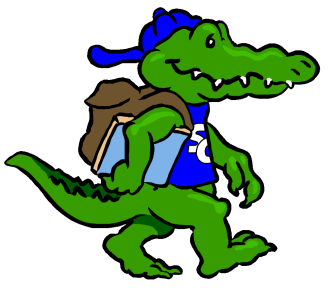 Name: Rachael BiggsName: Rachael BiggsName: Rachael BiggsGrade: First GradeFavorite Color?Gold and PinkGold and PinkGold and PinkFavorite Flower?Tulip, Dahlia, Peonies, Tulip, Dahlia, Peonies, Tulip, Dahlia, Peonies, Favorite Food?Mac and Cheese and medium rare steakMac and Cheese and medium rare steakMac and Cheese and medium rare steakFavorite Fruit?Clementines, Fuji Apples, Clementines, Fuji Apples, Clementines, Fuji Apples, Favorite Drink?Medium/Light-roast Coffee with CreamerMedium/Light-roast Coffee with CreamerMedium/Light-roast Coffee with CreamerFavorite Dessert?Krispy Kreme Hot Original Glazed DoughnutsKrispy Kreme Hot Original Glazed DoughnutsKrispy Kreme Hot Original Glazed DoughnutsDo you like Candy?  (What kind?)Angie’s Boom Chicka Pop Frosted Sugar Cookie Kettle Corn! Cinnamon-sugared pecans, Plain Hershey’s KissesAngie’s Boom Chicka Pop Frosted Sugar Cookie Kettle Corn! Cinnamon-sugared pecans, Plain Hershey’s KissesAngie’s Boom Chicka Pop Frosted Sugar Cookie Kettle Corn! Cinnamon-sugared pecans, Plain Hershey’s KissesFavorite Restaurant?Metro Diner, Panera Bread, Piper’s Tavern, Crisp @ Crabtree Valley Mall, Chic-fil-A, Waffle House, Metro Diner, Panera Bread, Piper’s Tavern, Crisp @ Crabtree Valley Mall, Chic-fil-A, Waffle House, Metro Diner, Panera Bread, Piper’s Tavern, Crisp @ Crabtree Valley Mall, Chic-fil-A, Waffle House, Favorite Store?Ulta, Belk, Spartina 449 jewelry, Starbucks, AmazonUlta, Belk, Spartina 449 jewelry, Starbucks, AmazonUlta, Belk, Spartina 449 jewelry, Starbucks, AmazonIf you could receive a gift card, what store would you like?Amazon!!!Amazon!!!Amazon!!!Hobbies?working out, decorating, drawing, paintingworking out, decorating, drawing, paintingworking out, decorating, drawing, paintingThings you like?Reading with my 2 1/2 year old son, working out, take out with my husband for date night Reading with my 2 1/2 year old son, working out, take out with my husband for date night Reading with my 2 1/2 year old son, working out, take out with my husband for date night Any dislikes?Items Needed for Our ClassroomItems Needed for Our ClassroomItems Needed for Our ClassroomItems Needed for Our ClassroomPlastic Spoons/Forks (when a child forgets to bring for snack)Plastic Spoons/Forks (when a child forgets to bring for snack)Snacks (when a child is without snack that day)Snacks (when a child is without snack that day)Prize Box Items/Toys (Dollar Store stuff or candy!)Prize Box Items/Toys (Dollar Store stuff or candy!)